Исх.    № ____ от_____________ 202___г.                                                                ПРИГЛАШЕНИЕк участию в тендереНаименование тендера: «Закупка картонный уголок 40*40*3*1500 »Вид тендера: «Открытый конкурс»;Предмет договора «Закупка- картонный уголок 40*40*3*1500  в количестве 225 000 шт (5 000 на поддоне) ,с доставкой до комбината к 10.02.2024гМесто поставки товара (выполнения работ, оказания услуг): Смоленская область, г. Рославль Астапковичский переезд д.7;Ответственный за проведение тендера:«Начальник службы обеспечения ,тел.8 48(134)50262 доб.41507 »;Желаемый или предельный срок выполнения тендера ( на время выполнения договора)Желаемая или предельная стоимость тендера:«__________________»;Сроки и место представления тендерных(коммерческих) предложений:   До 12:00 (МСК)  « 22 » января 2024 г.Тендерные предложения и документы предоставляются в электронном виде с темой письма «Торги (тендеры)», в котором указывается наименование тендера, на электронный адрес: info.tksml@gorkunov.com. Любая переписка Заказчика и претендента возможна только с использованием данного электронного адреса почты.Место и дата рассмотрения предложений участников закупки и подведения итогов закупки: Смоленская область, г. Рославль Астапковичский переезд д.7;   «25» января 2024 г.;    Заключение договора по форме Заказчика: «Обязательно».Приложение:1) Конкурсная документация;2) Информация претенденту для подготовки тендерного предложения. Генеральный директор ТК « Смоленский »________________ А. А. БурковТехническое задание«Закупка –  картонный уголк 40*40*3*1500»Срок подачи (коммерческих) предложений на участие в тендере Начало приема предложений:       « 10» января 2024 г. 12:00 (МСК)Окончание приема предложений: «22 » января 2024 г. 12:00 (МСК)Цена и порядок оплатыЦена предложения должна быть твердая (фиксированная) на весь период проведения закупки и выполнения обязательств по Договору и учитывать инфляцию и иные хозяйственные риски. Корректировка цены Договора в связи с инфляцией в период исполнения Договора не производится.Цена в предложении должна включать все обязательные платежи (включая НДС), стоимость транспортных расходов (доставка до адреса Заказчиком) и всех сопутствующих работ (услуг), а также все скидки, предлагаемые участником.Срок и порядок оплаты согласовывается с Заказчиком и указывается в Договоре, либо в приложениях. Оплата производится в российских рублях в безналичном порядке платежным поручением. Датой оплаты считается дата поступления денежных средств на расчетный счет Поставщика.Требования к участникамСоответствие требованиям, установленным в соответствии с законодательством Российской Федерации к лицам, осуществляющим поставку товара.Отсутствие процедуры ликвидации участника закупки - юридического лица и отсутствие решения арбитражного суда о признании участника закупки - юридического лица или индивидуального предпринимателя несостоятельным (банкротом) и об открытии конкурсного производства.Отсутствие приостановления деятельности участника закупки в порядке, установленном кодексом Российской Федерации об административных правонарушениях, на дату подачи заявки на участие в закупке.Отсутствие у участника закупки недоимки по налогам, сборам, задолженности по иным обязательным платежам в бюджеты бюджетной системы Российской Федерации (за исключением сумм, на которые предоставлены отсрочка, рассрочка, инвестиционный налоговый кредит в соответствии с законодательством Российской Федерации о налогах и сборах, которые реструктурированы в соответствии с законодательством Российской Федерации, по которым имеется вступившее в законную силу решение суда о признании обязанности заявителя по уплате этих сумм исполненной или которые признаны безнадежными к взысканию в соответствии с законодательством Российской Федерации о налогах и сборах) за прошедший календарный год, размер которых превышает двадцать пять процентов балансовой стоимости активов участника закупки, по данным бухгалтерской отчетности за последний отчетный период. Участник закупки считается соответствующим установленному требованию в случае, если им в установленном порядке подано заявление об обжаловании указанных недоимки, задолженности и решение по такому заявлению на дату рассмотрения заявки на участие в определении поставщика не принято.Отсутствие у участника закупки - физического лица либо у руководителя, членов коллегиального исполнительного органа или главного бухгалтера юридического лица - участника закупки судимости за преступления в сфере экономики (за исключением лиц, у которых такая судимость погашена или снята), а также неприменение в отношении указанных физических лиц наказания в виде лишения права занимать определенные должности или заниматься определенной деятельностью, которые связаны с оказанием услуг, являющихся объектом осуществляемой закупки, и административного наказания в виде дисквалификации;Отсутствие у участника закупки договоров, расторгнутых (в течение 2-х лет перед размещением извещения о закупке) в судебном порядке, в связи с неисполнением/ненадлежащим исполнением со стороны участника закупок обязательств по договору.Отсутствие сведений об участнике закупки в реестре недобросовестных поставщиков, предусмотренном Федеральным законом от 05.04.2013 № 44-ФЗ «О контрактной системе в сфере закупок товаров, работ, услуг для обеспечения государственных и муниципальных нужд», Федеральным законом от 18.07.2011 № 223-ФЗ «О закупках товаров, работ, услуг отдельными видами юридических лиц».Требования к качеству, количеству, техническим и иным характеристикам товараСогласно Приложению № 1. Гарантийные обязательства.Срок гарантии на изделия не менее 12 месяцев со дня подписания актов приема передач.Если в период гарантийной эксплуатации обнаружатся недостатки, которые не позволят продолжить нормальную эксплуатацию изделий до их устранения, то гарантийный срок продляется на период устранения недостатков. Устранение недостатков осуществляется Поставщиком в полном объеме и за свой счет.Для участия в тендере претенденту необходимо предоставить одним пакетом:Перечни запрашиваемых у претендентов документов и сведений1. У юридического лица, зарегистрированного по законодательству РФ:- копии учредительных документов в действующей редакции, свидетельства/листа записи о постановке на налоговый учет и о государственной регистрации, протокола/решения о назначении единоличного исполнительного органа;- копию лицензии или свидетельство СРО (при необходимости);- справку о ежегодных объемах выполненных работ (оказанных услуг, поставленных товаров) за последние три года в стоимостном выражении;- сведения (при заключении договора подряда) об опыте выполнения за последние три года аналогичных работ с указанием заказчиков, для которых они выполнялись;- справку об исполнении обязательств по уплате налогов и иных обязательных платежей;- подтверждение налогового органа о применении специальных режимов налогообложе-ния;- сведения о квалификации и опыте специалистов, которые будут принимать участие в исполнении договора;- отчет о финансово-имущественном положении, финансовых результатах (бухгалтерский баланс, отчет о финансовых результатах и декларация по НДС на последнюю отчетную дату), расчет по страховым взносам;- сведения о наличии производственных мощностей (оборудования, машин, механизмов, производственных и складских помещений и т.д.), квалифицированных (аттестованных) работников, необходимых для исполнения договора;- карточку с указанием банковских реквизитов, контактного телефона, адресов электрон-ной почты и места нахождения.2. У иностранного юридического лица:- копии учредительных документов в действующей редакции;- документы, подтверждающие полномочия лица, действующего от имени юридического лица;- выписку из торгового реестра;- сертификат налогового резидентства;- копию лицензии или свидетельство СРО (при необходимости);- сведения (при заключении договора подряда) об опыте выполнения за последние три года аналогичных работ на территории РФ с указанием заказчиков, для которых они выполнялись;- справку об исполнении обязательств по уплате налогов и иных обязательных платежей в бюджет РФ;- сведения о квалификации и опыте специалистов, которые будут принимать участие в исполнении договора;- сведения о наличии производственных мощностей (оборудования, машин, механизмов, производственных и складских помещений и т.д.), квалифицированных (аттестованных) работников, необходимых для исполнения договора;- карточку с указанием банковских реквизитов, контактного телефона, адресов электрон-ной почты и места нахождения.3. У физического лица:- копию паспорта;- копию свидетельства о постановке физического лица на налоговый учет;- копию лицензии или свидетельство СРО (при необходимости);- копию страхового свидетельства обязательного пенсионного страхования (СНИЛС);- подтверждение налогового органа о применении специальных режимов налогообложе-ния;- справку о ежегодных объемах выполненных работ (оказанных услуг, поставленных товаров) за последние три года в стоимостном выражении;- сведения (при заключении договора подряда) об опыте выполнения за последние три года аналогичных работ с указанием заказчиков, для которых они выполнялись;- справку об исполнении обязательств по уплате налогов и иных обязательных платежей;- карточку с указанием банковских реквизитов, контактного телефона, адресов электрон-ной почты и места нахождения;- согласие на обработку персональных данных.4. У индивидуального предпринимателя:- копию свидетельства о государственной регистрации;- копию лицензии или свидетельство СРО (при необходимости);- копию паспорта;- справку о ежегодных объемах выполненных работ (оказанных услуг, поставленных товаров) за последние три года в стоимостном выражении;- сведения (при заключении договора подряда) об опыте выполнения за последние три года аналогичных работ с указанием заказчиков, для которых они выполнялись;- справку об исполнении обязательств по уплате налогов и иных обязательных платежей;- подтверждение налогового органа о применении специальных режимов налогообложе-ния;- сведения о квалификации и опыте специалистов, которые будут принимать участие в исполнении договора;- отчет о финансово-имущественном положении, финансовых результатах на последнюю отчетную дату;- сведения о наличии производственных мощностей (оборудования, машин, механизмов, производственных и складских помещений и т.д.), квалифицированных (аттестованных) работников, необходимых для исполнения договора;- карточку с указанием банковских реквизитов, контактного телефона, адресов электрон-ной почты и места нахождения;- согласие на обработку персональных данных.Адрес предоставления коммерческих предложений e-mail:info.tksml@gorkunov.comИНИЦИАТОР (для решения оперативных вопросов): Начальник Службы обеспечения т.8 48(134)50262 доб.41507ВАЖНО!!! Коммерческие  предложения не отвечающие указанным требованиямНЕ РАССМАТРИВАЮТСЯ!Приложение №1:1. Техническое заданиеДолжность инициатора: Начальник службы обеспечения  _________  Гучанова Анна Николаевна                                                                                                  «СОГЛАСОВАНО»Руководитель инициатора:    Генеральный директор ______________ Бурков  Алексей  Анатольевич                                                                                         Наименование :  Уголок картонный40*40*3*1500		Описание : Уголок упаковочный из коробочного многослойного прессованного картона		Состав:	100% картон		Параметры продукта:		Тип картона:Картон коробочный прессованный			: (внутренний слой)	Коричневый (натуральный)	Длина уголка, мм	± 5 мм		Ширина уголка, мм	± 5 мм		Толщина уголка, мм	± 0,5 мм		Угол между полками профиля,º	90º	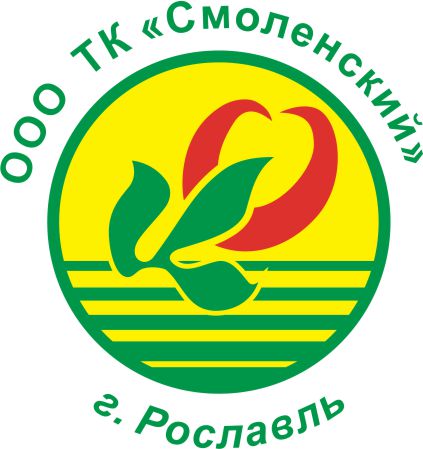 Общество с ограниченной ответственностьюТепличный комбинат «Смоленский»Юридический адрес: 216509, Смоленская область, г. Рославль, Астапковичский переезд, д.7.Фактический адрес: 216509, Смоленская область, г. Рославль, Астапковичский переезд, д.7.Почтовый адрес: 216509, Смоленская область, г. Рославль, Астапковичский переезд, д.7. контактные телефоны: т. 8(48134)5-02-62e-mail:   info.tksml@gorkunov.com,Общество с ограниченной ответственностьюТепличный комбинат «Смоленский»Юридический адрес: 216509, Смоленская область, г. Рославль, Астапковичский переезд, д.7.Фактический адрес: 216509, Смоленская область, г. Рославль, Астапковичский переезд, д.7.Почтовый адрес: 216509, Смоленская область, г. Рославль, Астапковичский переезд, д.7. контактные телефоны: т. 8(48134)5-02-62e-mail:   info.tksml@gorkunov.comОбщество с ограниченной ответственностьюТепличный комбинат «Смоленский»Юридический адрес: 216509, Смоленская область, г. Рославль, Астапковичский переезд, д.7.Фактический адрес: 216509, Смоленская область, г. Рославль, Астапковичский переезд, д.7.Почтовый адрес: 216509, Смоленская область, г. Рославль, Астапковичский переезд, д.7. контактные телефоны: т. 8(48134)5-02-62e-mail:   info.tksml@gorkunov.comОбщество с ограниченной ответственностьюТепличный комбинат «Смоленский»Юридический адрес: 216509, Смоленская область, г. Рославль, Астапковичский переезд, д.7.Фактический адрес: 216509, Смоленская область, г. Рославль, Астапковичский переезд, д.7.Почтовый адрес: 216509, Смоленская область, г. Рославль, Астапковичский переезд, д.7. контактные телефоны: т. 8(48134)5-02-62e-mail:   info.tksml@gorkunov.com«УТВЕРЖДАЮ»Генеральный директор ТК «Смоленский» ____________                  Бурков  А. А.                       «       »  _________ 20___г.